Hradecko v záři reflektorůDo letošního již 8. ročníku soutěžní přehlídky tiskovin a turistických propagačních materiálů TOURISTPROPAG jsme zaslali k hodnocení novinky, které se nám podařilo vydat za účelem propagace území – leták, trhací mapu a propagační spot. Odborná porota hodnotila svědomitě přes 200 materiálů od 8 desítek přihlašovatelů!Náš promo leták získal ocenění Zvláštní cena Výstaviště Lysá nad Labem a odměnou je pro nás možnost bezplatně prezentovat Hradecko v roce 2024 na veletrhu Regiony ČR v Lysé nad Labem.Pomyslnou stříbrnou medaili si pak vysloužil propagační spot, který se svým pojetím značně lišil od konkurentů. Možná i proto upoutal pozornost poroty.Obou ocenění si nesmírně vážíme a bereme je nejen jako jakousi pochvalu za to, co děláme, ale především jako motivaci k pokračování.Slavnostní předávání cen proběhlo 13. dubna 2023 v rámci veletrhu Regiony ČR v Lysé nad Labem, který trval až do neděle 16. dubna. Jeho součástí byla po celou dobu konání i prezentace Hradecka na veletržním stánku. Ačkoliv byly obavy z malé návštěvnosti vzhledem k upršenému počasí, rozebrané materiály nás strachu zbavily. Zájem byl ze strany návštěvníků především o mapy a Gustíkovy tipy pro rodiny s dětmi. Stranou pozornosti však nezůstaly ani infosety věnované jednotlivým atraktivitám na Hradecku a městu Hradec Králové.  Návštěvníky jsme upozorňovali na letošní oslavy rodu Harrachů na zámku Hrádek u Nechanic, na nové prohlídkové okruhy a rekonstruované prostory na zámku Karlova Koruna. Mnoho dotazů směřovalo i na Podorlický skanzen Krňovice, Třebechovické muzeum betlémů, Muzeum hraček Stuchlíkovi, Archeopark pravěku ve Všestarech nebo na ubytování v kempech. S hřejivým pocitem a čistým svědomím můžeme říct, že už teď se těšíme na příští ročník veletrhu Regiony ČR a soutěžní přehlídky TOURISTPROPAG!DM Hradecko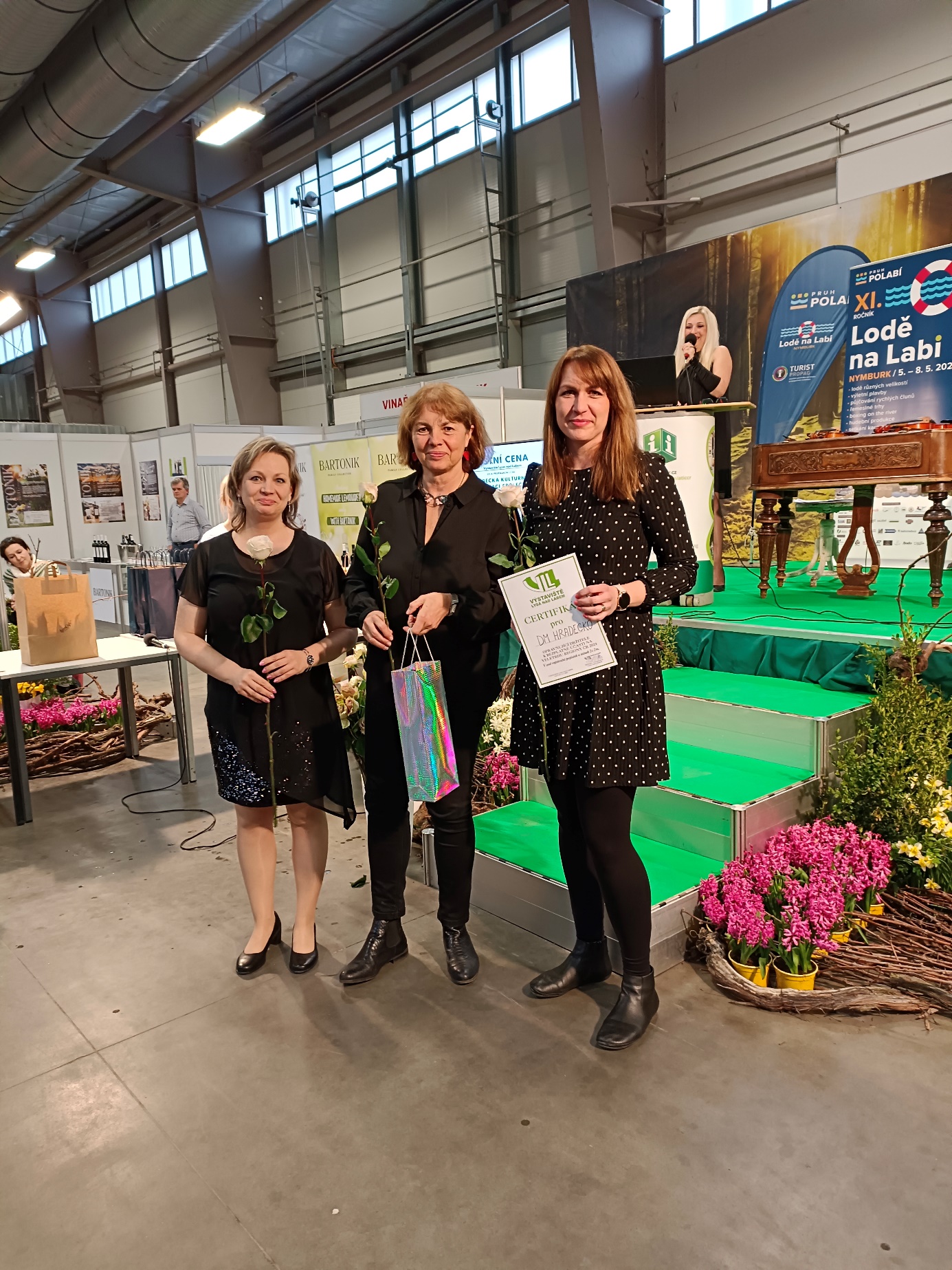 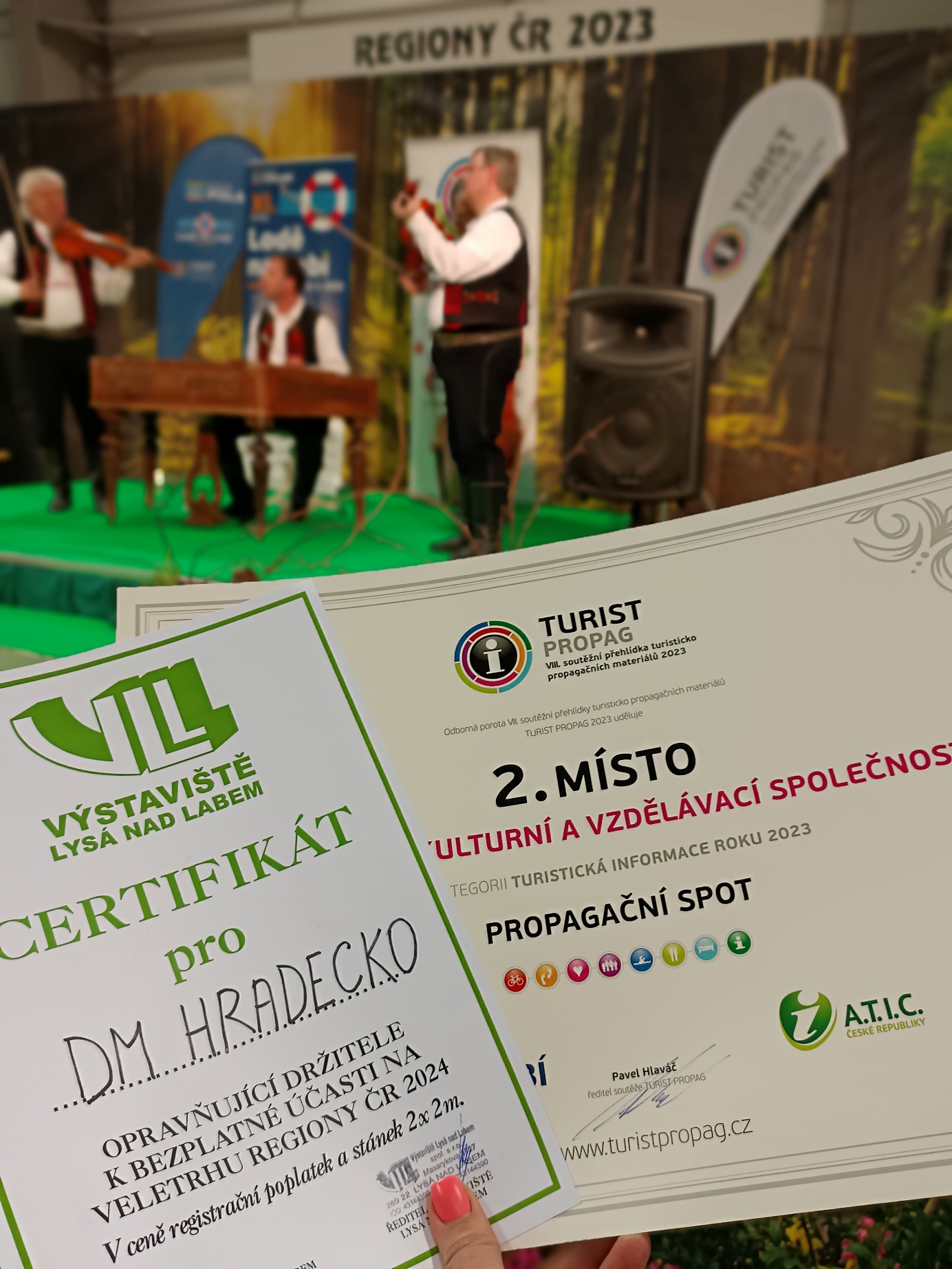 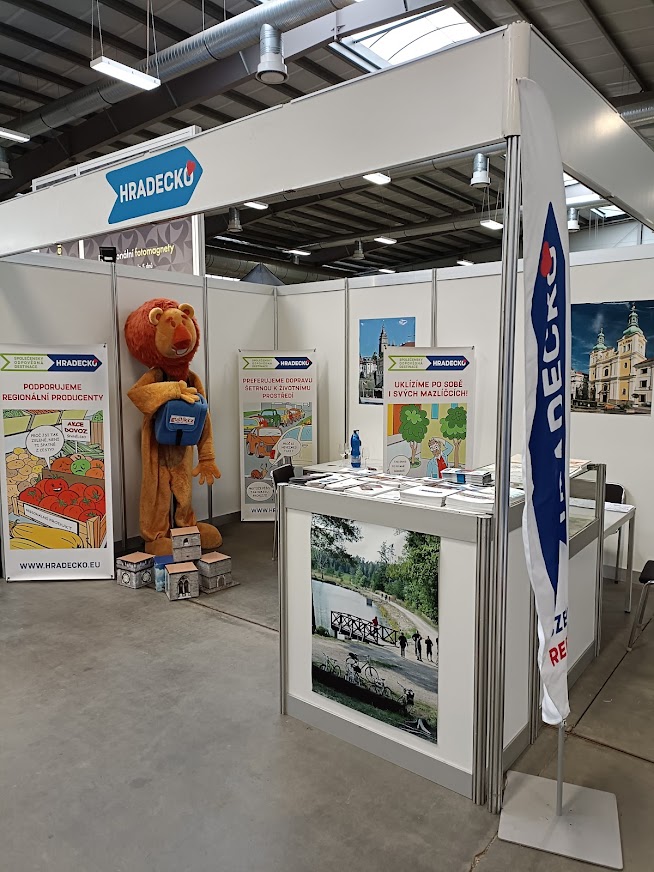 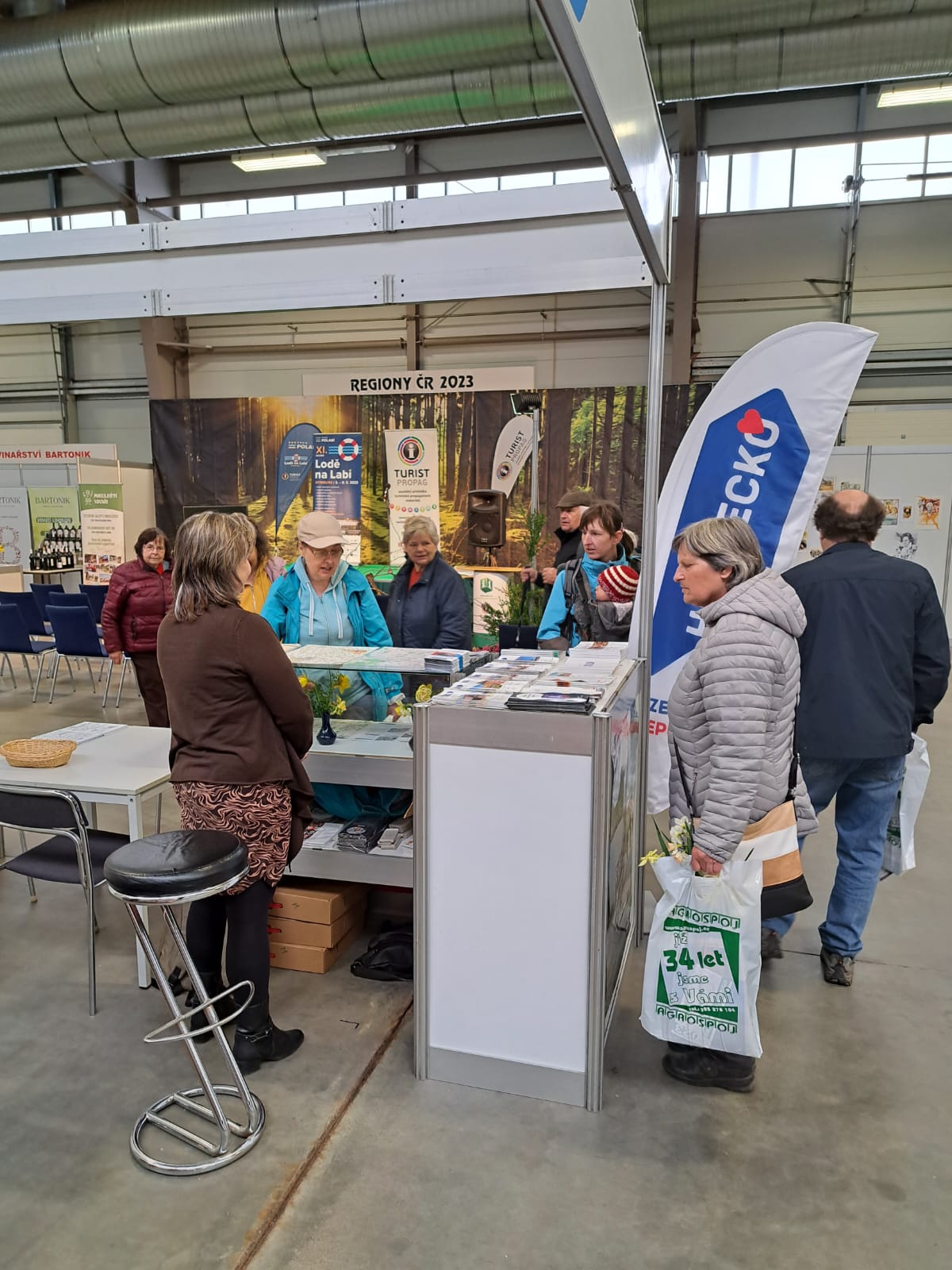 